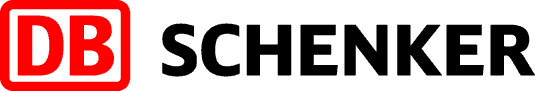 CÔNG TY TNHH SCHENKER VIỆT NAM-chi nhánh Bắc NinhTUYỂN GẤPCÔNG NHÂN KHOCông ty TNHH Schenker Việt Nam đến từ Đức, hoạt động ở Việt Nam 27 năm. Công ty cung cấp dịch vụ vận chuyển bằng đường hàng không, đường bộ, đường biển và dịch vụ kho vận. Công ty hoạt động trên 130 nước trên thế giới với số lượng nhân viên lên tới 235.000 trên khắp toàn cầu.Công ty đang có nhu cầu tuyển dụng 20 công nhân:Mức lương: 5,5– 6triệu VNĐ/ tháng( chưa tính tăng ca)Yêu cầu:Trình độ: Tốt nghiệp cấp 3 trở lênSức khỏe tốtĐộ tuổi: Từ 18-35 tuổiQuyền lợi: Phụ cấp tiền cơm, phụ cấp tăng caThưởng chuyên cần hàng tháng, Thưởng thành tích hàng quí.Thưởng tháng lương 13.Được hưởng chế độ Bảo hiểm bắt buộc theo đúng quy định của Luật Lao động Việt NamĐược hưởng gói bảo hiểm sức khỏe và tai nạn tự nguyện do công ty DB Schenker cung cấp (ngoài bảo hiểm y tế bắt buộc).Được quyền lợi du lịch hàng năm, tiệc cuối năm….Môi trường làm việc năng động, chuyên nghiệp.Địa chỉ: Số 1, đường 6, tổng kho Mapletree, KCN VSIP, Phù Chẩn, Từ Sơn, Bắc NinhLiên hệ: Phòng Nhân Sự: 0222 3765 048 ( gặp Ms Hiếu)